RAVENSTONE PARISH COUNCIL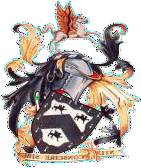 Tel: 01908 551 416Email: ravenstoneclerk@gmail.com Website: www.ravenstone-pc.gov.ukMinutes of the MEETING OF THE RAVENSTONE PARISH COUNCIL to be held on 19 MARCH  2024, to be held at the Village Hall, Ravenstone          at 7:30pm.PRESENT:	Councillors: Rob Humphreys, Richard Macgowan, Helen Anderson and Les Postawa		Ward Councillors:  Peter Geary and Keith McLeanClerk: C MacgregorApologies.  Cllr F. GodberDeclaration of Members Interests.  NoneApproval of Minutes. Cllr L Postawa proposed approval of the minutes, Cllr  H Anderson seconded the approval. The minutes were approved.Ward Councillors Report.  The RPC expressed its appreciation for the Ward Councillors’ grant. No police- Arlene has been to other meetings, there will be a minimum of  8 police  (4 PCSO 6 PC) by May 2024. 10 week training and mentoring project. Big step after last 18 months.Fire Station has 11 retained Fire officers Olney. Keeping strengths up.Wheelie bin in Olney, collection. Group of flats told moving to bins. Let us know if anyone comes to say they have to change as we unsure of the process being employed.MK connect – written about it- late last month notification they going to move to zonal system where we in rural north zone, in future going to Newport Pagnell Market Hill and then get on bus x 2 to go to hospital etc. Not get as close to hospital. Olney going to be trialed over 6 months and then input new tender I April 2025. PG asked how many vehicles Via have, they said 28 and supplemented 6-8 vehicles. Only 1 going to serve Rural North. No pay to NP but bus after will charge. Looking into a multi ticket. We have been marginalized by admin. Went to coach station, MK connect vehicles parked there. 8 vehicles were there 4:45pm. One in same spot as 6 weeks earlier as license plate missing. Not good. Trial going to start 11/03/24. Then was 24/03. Still haven’t heard when it will start. Apparently if you user, and have email / phone number, they will get a message to say what changes and when start. PG it is a shambles.Via said if you want to achieve what you want need 26-40 vehicles, but MKCC didn’t grant that option in the tender.Constant degrading of public transport. MKCC will move to a 6 zones. Will be MKC connect to a hub then on to a bus. From here to Amazon warehouse for a job, will take you 1h51 mins.PG – new city plan. LP was there at the meeting in Olney. New city plan biggest issue in next 2 years. MKCC has to keep a current local plan. Current ends 2021, ends 2031. MKCC decided wish to move to new plan. Want a 19 year extension and want to start +- 2026 instead of 2031. They have done prelim work. Proposing 63k houses between 2023 and 2050.Growth on Western Front and to South on MKCC, 30K33K needs to be found. MKCC called for sites with developers. They have offered sites. Breakdown of some strategic and non-strategic.Strategic, Campbell Park 15K, Calverton, S MK, few thousand. Of the remainder strategic, between Haversham and Gayhurst, Tattenhoe and Bullingham, 20k. 4 extensions to MK E, one 3k to S of Mulsoe, large to the East of MK E, goes to Cranfield and round edge of N Crawley 15k, 3rd extension to Chicheley, and one to Sherrington. Infrastructure crossing. 1.1k for Olney - Western Road, Aspreys, Yardley and site of the bypass. About same size as town currently. Offered round villages Hanslope, Castlethorpe, N Crawley, Emberton, Lavendon etc.Call for sites open till end 2024.Impact on everywhere. Plan doesn’t need to go ahead. 1750 houses per year growth. Will be 2200 per year till 2050.  There is an ambition to build. Councillors focus in next 2 years, is to be on mark.As soon as plan determined, work will start relatively quickly. Planning apps will be in quickly and things will change relatively quickly. Proposed bringing Parishes together into a forum where will meet periodically and discuss all information that comes forward and can look at all info and give Parishes the information to be able to respond. May want to consider who wants to go along. Most of Parishes keen to be involved. Flood Plan North End appears to be being dealt with. They were in the village today. Drains do look better. Carl Devereux needs to deal with that.  He is in Highways. In charge of drains. Suggest he comes out to meet and show him. Why cannot report it etc. What is the state of the drain. Ask Garry Little for his contact. Will  be part of the same team. Carl said tanker was supposed to be coming here and then to Emberton. HA they put in two new drains. KM : Nic Hannon confirmed he has plan and is considering it.  HA and RM to check the bags and to see if need to top up.Planning Applications:6.1	24/00380/HOU replacement existing wooden windows, rear door and porch, Chestnut Cottage;6.2	24/00381/LBC Listed building consent in respect of the work referred to in 6.1.RM replacing them like for like. All rotten. No comment. RM difficult to come up with anything better. Village Appearance:Inspection Action Plan: Remains on the agenda for monitoring and feedback. Complaint re potholes not responded to. KM indicates take up with customer service and copy KM in. Astro turf has been cleared. Flowers at the well now cleared. Put it on for review. New council may want to review Plan in May.  Wheeled bins:  Remains on the agenda for monitoring and feedback. MKCC have proposal to cut black bin collections to every 2 weeks. Consultations will be had. HA followed up with Hill Pines. Said he had delivered sacks to them. Happy to continue with sacks. The Close all meant to be on sacks. Unsuitable for bins. They have green bins but unsuitable for other bins as block pathways.  They also said attention of residents had been drawn to s46 and reminders through the doors. Public bins not emptied, they were emptied after email. He said schedule to be done fortnightly. No problems since. Recreation Field. Hedge – RM – cut the section behind – piled up behind the jungle gym. We have cut the top and our side. Once we have bins we can put it in there. It is very woody. Allotments.  No new rentals despite enquiries.Finance: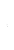 10.1	Consideration of Landscape tenders and award of tender. The tenders received were opened at the meeting. Councillor R Macgowan proposed the acceptance of the lowest tender, and Cllr L Postawa seconded the motion. The award of the contract to the lowest tenderer was unanimously approved.10.2	Approval of payments. Cllr H Anderson proposed the following amounts for payment, and Cllr  L Postawa seconded the payments. The payments were approved:		Salary 9 weeks £495.72		Allotment rental £107.91		Breakfast and Banter £302.64		Marcus Young Environmental Services £1029.60		The rates for Marcus Young 2024 were approved. Correspondence – including any particular by email which require discussion.  Councillors/Residents New Items/ Public Participation. The RPC expressed thanks to those who organized the Breakfast and Banter. The initiative fed between 70 and 80 people. It was a very nice social occasion. People came for 2-3.5 hrs. People out of their houses and meet up. Also made a collection for Olney is Kind sent them 180 pounds. Open reach – contacted Fraser – he said things slow but picked up and April going to be the date.  That’s why not installed last year. Now installed through village for the most part. He was going to send map to show where it was / wasn’t  and should be ready to subscribe by Easter. In other areas waiting for MKCC for approval for poles. Suggested whatsapp group for defibrillator. Form round to the village, so consent to be part and numbers etc. Verge outside Anne Adams house, disappearing. Preserve the verge. Opp the Alms Houses. Bigger and bigger vehicles going down North End. PG only thing you can do is curb it. Ask MKCC to curb it. The first thing MKCC would do is to look at it. Cant bollard it, have to be set back a ft back from the road. Go through the reporter system and ask them to suggest things. Go through the report it option on MKCC. Nominations. Date of Next Meeting  21 May 2024. Signed: 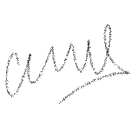 